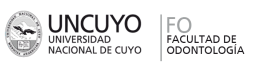 CRONOGRAMA CICLO LECTIVO 20191. Cátedra 2. Ubicación en el Plan de Estudios3. Cronograma de Actividades AcadémicasFechaActividad(clase teórica, trabajo práctico,   examen  parcial)TemaResponsable(Apellido y nombre del o los Dictantes, Docentes a cargo)Observaciones19/03Teórico 14 a 17 hsAula 6Clase Inaugural. Modalidad de funcionamiento de la Cátedra: Protocolos de trabajo. Guias de estúdio. Plataforma. Presentación de casos clínicos. Sala de espera.Teórico: Guía Oclusal Pasiva Mantenimiento del espacioProf. Beatriz Esquembre, Marisa Chade y plantel docente26/03TeóricoMantenedores de espacioAtención materno-infantilComienza actividad en la plataforma: Seminarios con resolución de casos clínicos. Hábitos orales.Dra EsquembreDra. ChadeDra. Herreros16/04Examen preclínicoTeóricoEvaluativo Prepráctico 1: Mantenedores de espacio.Teórico: Exodoncias del 1er molar permanente.Seminario de Rx Panorámicas y DCMDr Diego PascualB Esquembre23/04Examen preclínicoTeóricoEvaluativo Prepráctico 2: Exodoncias, Materno Infantil, Rx y DCMTeórico: Urgencias en OdontopediatríaOrtodoncia PREVENTIVA E INTERCEPTIVADra. EsquembreDra Marisa Chade30/04Taller práctico de 14 a 15.30 hsTaller de Mantenedores de espacio (Mostración del JTP)Plantel DocenteEXAMEN PARCIALde 16 a 17 hs.   Aula 61er PARCIAL -  TEMAS: Terapias pulpares. Guía oclusal. Rx panorámica. DCM. Exodoncias.  Urgencias. Atención M Infantil. Ortodoncia Preventiva e Interceptiva. Dra EsquembrePLANTEL DOCENTE07/05Práctico de 14 a 15,30 hsRECEPCION DEL NIÑODevolución 1° Parcial Plantel DocenteTeórico de 16 a 17 hs en el Aula 6TraumatismosIntroducción a Traumatismos dentarios. Férulas. Protectores bucalesDr. Diego Pascual14/05De 14 hs a 15.30 hsPrácticoAtención de pacientes niños PLANTEL DOCENTETeórico de 16 a 17 hs en el Aula 6Concusión-Subluxación. Luxaciónes. Fracturas coronoradiculares. Fracturas de apófisis alveolarDr. Guillermo de la Rosa21/05De 14 hs a 15.30 hsExamen preclínicoPrácticoEvaluativo Prepráctico 3: Traumatismos Atención de pacientes niñosTeórico de16 a 17 hs en el Aula 6Fracturas coronarias. Avulsión mediata e inmediata.Dr. Guillermo Rubio28/05De 14 a 15.30 hsPrácticoAtención de pacientes niñosVence: ENTREGA DEL MANT. DE ESPACIO EN MODELOPLANTEL DOCENTETeórico de 16 a 17 hs en el Aula 6Traumatismos en Dentición TemporariaDr B Esquembre04/06De 14 hs a 15.30 hsPrácticoEvaluativo Prepráctico  4Atención de pacientes niñosPLANTEL DOCENTETeórico de 16 a 17 hs.Periodoncia en niñosB Esquembre11/06PrácticoAtención de pacientes niñosPLANTEL DOCENTE2do PARCIAL de 16 a 17 hs en el Aula 62DO PARCIALTraumatismos dentarios y periodoncia en odontopediatríaPLANTEL DOCENTE18/06Práctico de 14 a 16.30 hsAtención de pacientes niñosDevolución del 2° ParcialPLANTEL DOCENTE25/06Práctico de 14 a 16.30 hsRECUPERACIÓN DEL 1er y 2do PARCIALAtención de pacientes niñosPLANTEL DOCENTE02/07PrácticoAtención de pacientes niñosPLANTEL DOCENTERECESO INVERNAL23/07PrácticoAtención de pacientes niñosPLANTEL DOCENTE50/07PrácticoAtención de pacientes niñosPLANTEL DOCENTE06/08PrácticoAtención de pacientes niñosPLANTEL DOCENTE13/08Examen preclínicoPrácticoEvaluativo Prepráctico  5 Mantenedores de espacioAtención de pacientes niñosPLANTEL DOCENTE20/08PrácticoAtención de pacientes niñosPLANTEL DOCENTE27/08PrácticoAtención de pacientes niñosPLANTEL DOCENTE03/09Práctico de 14 a 15.30 hsSeminario de 16 a 17 hsAtención de pacientes niñosHábitos oralesPLANTEL DOCENTEDra. Esquembre            Dra Marisa Chade10/09Examen preclínicoPrácticoEvaluativo Prepráctico  6 Hábitos oralesAtención de pacientes niñosPLANTEL DOCENTE17/09FERIADO24/09PrácticoAtención de pacientes niñosPLANTEL DOCENTE01/10Examen preclínicoPrácticoEvaluativo Prepráctico 7 Manejo del espacioAtención de pacientes niñosPLANTEL DOCENTE08/10PrácticoAtención de pacientes niñosPLANTEL DOCENTE15/10PrácticoAtención de pacientes niñosPLANTEL DOCENTE22/10Examen preclínicoPrácticoEvaluativo Prepráctico 8 Urgencias, DCM. Hábitos oralesAtención de pacientes niñosPLANTEL DOCENTE29/10PrácticoAtención de pacientes niñosPLANTEL DOCENTE05/11PrácticoAtención de pacientes niñosPLANTEL DOCENTE12/11PrácticoAtención de pacientes niñosPLANTEL DOCENTE19/11PrácticoRECUPERATORIO DE TRABAJOS PRACTICOSPLANTEL DOCENTE26/11PrácticoRECUPERATORIO DE TRABAJOS PRACTICOSPLANTEL DOCENTEPRESENTACION DE CASOS CLINICOSPLANTEL DOCENTECIERRE DEL AÑO PLANTEL DOCENTE